О внесении изменений в решение Совета сельского поселения «Щельяюр» № 3-19/2 от 27.02.2013 «Об утверждении  Регламента работы Совета  сельского поселения «Щельяюр» Руководствуясь  статьей  22  Устава сельского поселения «Щельяюр», Совет сельского поселения «Щельяюр» РЕШИЛ:1.Внести следующие изменения в Регламент работы Совета  сельского поселения «Щельяюр», утвержденный приложением к решению Совета сельского поселения «Щельяюр» № 3-19/2 от 27.02.2013:1)Абзац первый статьи 5 изложить в следующей редакции: «Председателем Совета является глава сельского поселения, избранный на муниципальных выборах.»;2)статью 6 изложить в следующей редакции: «Председатель Совета председательствует на его сессиях. В случае невозможности выполнения председателем Совета своих обязанностей (отпуск, болезнь и т.д.) его полномочия возлагаются на заместителя председателя Совета сельского поселения.»; 3)статью 22 дополнить следующими абзацами: «По соглашению с администрацией поселения полномочия секретаря могут быть возложены на одного из специалистов администрации сельского поселения «Щельяюр». Протокол составляется в течение 7 дней со дня проведения заседания. Копия протокола предоставляется по письменному заявлению депутата.».2.Настоящее решение вступает в силу с момента обнародования на официальных стендах сельского поселения «Щельяюр».Глава сельского поселения «Щельяюр»                                    	О.В. Хозяинов«Щельяюр» сикт овмöдчöминлон муниципальной юконсаСовет Совет муниципального образования сельского поселения «Щельяюр»КЫВКÖРТÖДКЫВКÖРТÖДКЫВКÖРТÖДКЫВКÖРТÖДРЕШЕНИЕ РЕШЕНИЕ РЕШЕНИЕ РЕШЕНИЕ от  15 мая    2013 года от  15 мая    2013 года № 3-21/2№ 3-21/2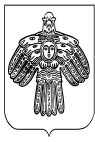 